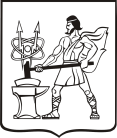 ФИНАНСОВОЕ УПРАВЛЕНИЕАДМИНИСТРАЦИИ ГОРОДСКОГО ОКРУГА ЭЛЕКТРОСТАЛЬ МОСКОВСКОЙ ОБЛАСТИП Р И К А З От 30.12.2022   №   68/044од                   Об утверждении Порядка формирования и применения бюджетной классификации
Российской Федерации в части, относящейся к бюджету городского округа  Электросталь Московской области, и установлении перечня и кодов целевых статей расходов бюджета  городского округа  Электросталь Московской области    В соответствии со статьей 9 и  пунктом 4 статьи 21 Бюджетного кодекса Российской Федерации и в целях соблюдения единства в применении бюджетной классификации при составлении и исполнении бюджета городского округа Электросталь Московской области,ПРИКАЗЫВАЮ: Утвердить прилагаемый Порядок формирования и применения бюджетной классификации Российской Федерации в части, относящейся к бюджету городского округа Электросталь Московской области.Установить перечень и коды целевых статей расходов бюджета городского округа Электросталь Московской области согласно приложению к настоящему приказу.Признать утратившими силу:         приказ финансового управления  Администрации городского округа Электросталь Московской области   от 09.04.2020 № 23/044од «Об утверждении Порядка формирования  и применения бюджетной классификации Российской Федерации в части, относящейся к бюджету городского округа  Электросталь Московской области, и установлении перечня  и кодов целевых статей расходов бюджета  городского округа  Электросталь Московской области»;        приказ финансового управления  Администрации городского округа Электросталь Московской области  от 12.05.2020 № 28/044од «О внесении изменений в Приказ  финансового управления  Администрации городского округа Электросталь Московской области   от 09.04.2020 № 23/044од «Об утверждении Порядка формирования  и применения бюджетной классификации Российской Федерации в части, относящейся к бюджету городского округа  Электросталь Московской области, и установлении перечня  и кодов целевых статей расходов бюджета  городского округа  Электросталь Московской области»;       приказ финансового управления  Администрации городского округа Электросталь Московской области  от 26.05.2020 № 30/044од «О внесении изменений в Приказ  финансового управления  Администрации городского округа Электросталь Московской области   от 09.04.2020 № 23/044од «Об утверждении Порядка формирования  и применения бюджетной классификации Российской Федерации в части, относящейся к бюджету городского округа  Электросталь Московской области, и установлении перечня  и кодов целевых статей расходов бюджета  городского округа  Электросталь Московской области»;        приказ финансового управления  Администрации городского округа Электросталь Московской области  от 15.06.2020 № 36/044од «О внесении изменений в Приказ  финансового управления  Администрации городского округа Электросталь Московской области   от 09.04.2020 № 23/044од «Об утверждении Порядка формирования  и применения бюджетной классификации Российской Федерации в части, относящейся к бюджету городского округа  Электросталь Московской области, и установлении перечня  и кодов целевых статей расходов бюджета  городского округа  Электросталь Московской области»;       приказ финансового управления  Администрации городского округа Электросталь Московской области  от 09.07.2020 № 39/044од «О внесении изменений в Приказ  финансового управления  Администрации городского округа Электросталь Московской области   от 09.07.2020 № 23/044од «Об утверждении Порядка формирования  и применения бюджетной классификации Российской Федерации в части, относящейся к бюджету городского округа  Электросталь Московской области, и установлении перечня  и кодов целевых статей расходов бюджета  городского округа  Электросталь Московской области»;       приказ финансового управления  Администрации городского округа Электросталь Московской области  от 28.08.2020 № 41/044од «О внесении изменений в Приказ  финансового управления  Администрации городского округа Электросталь Московской области   от 09.04.2020 № 23/044од «Об утверждении Порядка формирования  и применения бюджетной классификации Российской Федерации в части, относящейся к бюджету городского округа  Электросталь Московской области, и установлении перечня  и кодов целевых статей расходов бюджета  городского округа  Электросталь Московской области»;       приказ финансового управления  Администрации городского округа Электросталь Московской области  от 28.10.2020 № 44/044од «О внесении изменений в Приказ  финансового управления  Администрации городского округа Электросталь Московской области   от 09.04.2020 № 23/044од «Об утверждении Порядка формирования  и применения бюджетной классификации Российской Федерации в части, относящейся к бюджету городского округа  Электросталь Московской области, и установлении перечня  и кодов целевых статей расходов бюджета  городского округа  Электросталь Московской области»;       приказ финансового управления  Администрации городского округа Электросталь Московской области  от 23.11.2020 № 48/044од «О внесении изменений в Приказ  финансового управления  Администрации городского округа Электросталь Московской области   от 09.04.2020 № 23/044од «Об утверждении Порядка формирования  и применения бюджетной классификации Российской Федерации в части, относящейся к бюджету городского округа  Электросталь Московской области, и установлении перечня  и кодов целевых статей расходов бюджета  городского округа  Электросталь Московской области»;       приказ финансового управления  Администрации городского округа Электросталь Московской области  от 30.12.2020 № 55/044од «О внесении изменений в Приказ  финансового управления  Администрации городского округа Электросталь Московской области   от 09.04.2020 № 23/044од «Об утверждении Порядка формирования  и применения бюджетной классификации Российской Федерации в части, относящейся к бюджету городского округа  Электросталь Московской области, и установлении перечня  и кодов целевых статей расходов бюджета  городского округа  Электросталь Московской области»;       приказ финансового управления  Администрации городского округа Электросталь Московской области  от 11.01.2021 № 01/044од «О внесении изменений в Приказ  финансового управления  Администрации городского округа Электросталь Московской области   от 09.04.2020 № 23/044од «Об утверждении Порядка формирования  и применения бюджетной классификации Российской Федерации в части, относящейся к бюджету городского округа  Электросталь Московской области, и установлении перечня  и кодов целевых статей расходов бюджета  городского округа  Электросталь Московской области»;       приказ финансового управления  Администрации городского округа Электросталь Московской области  от 17.02.2021 № 08/044од «О внесении изменений в Приказ  финансового управления  Администрации городского округа Электросталь Московской области   от 09.04.2020 № 23/044од «Об утверждении Порядка формирования  и применения бюджетной классификации Российской Федерации в части, относящейся к бюджету городского округа  Электросталь Московской области, и установлении перечня  и кодов целевых статей расходов бюджета  городского округа  Электросталь Московской области»;       приказ финансового управления  Администрации городского округа Электросталь Московской области  от 28.04.2021 № 16/044од «О внесении изменений в Приказ  финансового управления  Администрации городского округа Электросталь Московской области   от 09.04.2020 № 23/044од «Об утверждении Порядка формирования  и применения бюджетной классификации Российской Федерации в части, относящейся к бюджету городского округа  Электросталь Московской области, и установлении перечня  и кодов целевых статей расходов бюджета  городского округа  Электросталь Московской области»;       приказ финансового управления  Администрации городского округа Электросталь Московской области  от 12.07.2021 № 23/044од «О внесении изменений в Приказ  финансового управления  Администрации городского округа Электросталь Московской области   от 09.04.2020 № 23/044од «Об утверждении Порядка формирования  и применения бюджетной классификации Российской Федерации в части, относящейся к бюджету городского округа  Электросталь Московской области, и установлении перечня  и кодов целевых статей расходов бюджета  городского округа  Электросталь Московской области»;       приказ финансового управления  Администрации городского округа Электросталь Московской области  от 20.12.2021 № 51/044од «О внесении изменений в Приказ  финансового управления  Администрации городского округа Электросталь Московской области   от 09.04.2020 № 23/044од «Об утверждении Порядка формирования  и применения бюджетной классификации Российской Федерации в части, относящейся к бюджету городского округа  Электросталь Московской области, и установлении перечня  и кодов целевых статей расходов бюджета  городского округа  Электросталь Московской области»;       приказ финансового управления  Администрации городского округа Электросталь Московской области  от 22.12.2021 № 57/044од «О внесении изменений в Приказ  финансового управления  Администрации городского округа Электросталь Московской области   от 09.04.2020 № 23/044од «Об утверждении Порядка формирования  и применения бюджетной классификации Российской Федерации в части, относящейся к бюджету городского округа  Электросталь Московской области, и установлении перечня  и кодов целевых статей расходов бюджета  городского округа  Электросталь Московской области»;       приказ финансового управления  Администрации городского округа Электросталь Московской области  от 28.03.2022 № 12/044од «О внесении изменений в Приказ  финансового управления  Администрации городского округа Электросталь Московской области   от 09.04.2020 № 23/044од «Об утверждении Порядка формирования  и применения бюджетной классификации Российской Федерации в части, относящейся к бюджету городского округа  Электросталь Московской области, и установлении перечня  и кодов целевых статей расходов бюджета  городского округа  Электросталь Московской области»;       приказ финансового управления  Администрации городского округа Электросталь Московской области  от 14.06.2022 № 20/044од «О внесении изменений в Приказ  финансового управления  Администрации городского округа Электросталь Московской области   от 09.04.2020 № 23/044од «Об утверждении Порядка формирования  и применения бюджетной классификации Российской Федерации в части, относящейся к бюджету городского округа  Электросталь Московской области, и установлении перечня  и кодов целевых статей расходов бюджета  городского округа  Электросталь Московской области»;       приказ финансового управления  Администрации городского округа Электросталь Московской области  от 19.09.2022 № 35/044од «О внесении изменений в Приказ  финансового управления  Администрации городского округа Электросталь Московской области   от 09.04.2020 № 23/044од «Об утверждении Порядка формирования  и применения бюджетной классификации Российской Федерации в части, относящейся к бюджету городского округа  Электросталь Московской области, и установлении перечня  и кодов целевых статей расходов бюджета  городского округа  Электросталь Московской области»;       приказ финансового управления  Администрации городского округа Электросталь Московской области  от 02.12.2022 № 47/044од «О внесении изменений в Приказ  финансового управления  Администрации городского округа Электросталь Московской области   от 09.04.2020 № 23/044од «Об утверждении Порядка формирования  и применения бюджетной классификации Российской Федерации в части, относящейся к бюджету городского округа  Электросталь Московской области, и установлении перечня  и кодов целевых статей расходов бюджета  городского округа  Электросталь Московской области»;       приказ финансового управления  Администрации городского округа Электросталь Московской области  от 08.12.2022 № 51/044од «О внесении изменений в Приказ  финансового управления  Администрации городского округа Электросталь Московской области   от 09.04.2020 № 23/044од «Об утверждении Порядка формирования  и применения бюджетной классификации Российской Федерации в части, относящейся к бюджету городского округа  Электросталь Московской области, и установлении перечня  и кодов целевых статей расходов бюджета  городского округа  Электросталь Московской области»;       приказ финансового управления  Администрации городского округа Электросталь Московской области  от 23.12.2022 № 63/044од «О внесении изменений в Приказ  финансового управления  Администрации городского округа Электросталь Московской области   от 09.04.2020 № 23/044од «Об утверждении Порядка формирования  и применения бюджетной классификации Российской Федерации в части, относящейся к бюджету городского округа  Электросталь Московской области, и установлении перечня  и кодов целевых статей расходов бюджета  городского округа  Электросталь Московской области»;       приказ финансового управления  Администрации городского округа Электросталь Московской области  от 26.12.2022 № 64/044од «О внесении изменений в Приказ  финансового управления  Администрации городского округа Электросталь Московской области   от 09.04.2020 № 23/044од «Об утверждении Порядка формирования  и применения бюджетной классификации Российской Федерации в части, относящейся к бюджету городского округа  Электросталь Московской области, и установлении перечня  и кодов целевых статей расходов бюджета  городского округа  Электросталь Московской области»;       приказ финансового управления  Администрации городского округа Электросталь Московской области  от 26.12.2022 № 65/044од «О внесении изменений в Приказ  финансового управления  Администрации городского округа Электросталь Московской области   от 09.04.2020 № 23/044од «Об утверждении Порядка формирования  и применения бюджетной классификации Российской Федерации в части, относящейся к бюджету городского округа  Электросталь Московской области, и установлении перечня  и кодов целевых статей расходов бюджета  городского округа  Электросталь Московской области»;     2. Настоящий приказ применяется при составлении и  исполнении бюджета городского округа Электросталь Московской области, начиная с бюджета на 2023 год и на плановый период 2024 и 2025 годов.      3. Разместить настоящий приказ на официальном сайте городского  округа Электросталь Московской области в информационно-коммуникационной сети «Интернет» по адресу:  www.electrostal.ru.Начальник финансового управления					И.В.Бузурная	                  		         С приказом ознакомлена ______________Дубровина К.С.«___»_____________2022 годаС приказом ознакомлена _____________Перегудова Т.А.«___»_____________ 2022 годаС приказом ознакомлена ______________Носырева О.М. «___»_____________2022 годаС приказом ознакомлена _______________Рогулева Е.Н.«___»_____________ 2022 годаС приказом ознакомлена _______________Заикина Е.А.«___»______________2022 годаУТВЕРЖДЕН								приказом Финансового управления								Администрации городского округа 								Электросталь Московской области								от  30.12.2022   № 68/044одПОРЯДОКформирования и применения бюджетной классификации Российской Федерации
в части, относящейся к бюджету городского округа Электросталь Московской областиОбщие положенияНастоящий Порядок разработан в соответствии со статьей 9 Бюджетного кодекса Российской Федерации и регулирует процедуру формирования и применения бюджетной классификации Российской Федерации в части, относящейся к бюджету  городского округа Электросталь Московской области.Формирование целевых статей расходов бюджета городского округа Электросталь Московской области осуществляется с учетом положений Порядка формирования и применения кодов бюджетной классификации Российской Федерации, их структуре и принципах назначения, утвержденных приказом Министерства финансов Российской Федерации от 24.05.2022 № 82н (далее - приказ Минфина России № 82н).Целевые статьи расходов бюджета городского округа Электросталь Московской области (далее - целевая статья расходов) обеспечивают привязку бюджетных ассигнований к муниципальным программам  городского округа Электросталь Московской области, не включенным в муниципальные программы городского округа Электросталь Московской области направлениям деятельности органов местного самоуправления городского округа Электросталь Московской области (далее - непрограммные направления деятельности).II. Структура и основные подходы к формированиюкода целевой статьи расходовСтруктура кода целевой статьи расходов состоит из десяти разрядов и включает 8 - 17 разряды двадцатизначного кода классификации расходов бюджетов бюджетной системы Российской Федерации (далее — код классификации расходов бюджетов).Таблица 1Код программного (непрограммного) направления расходов (8-9 разряды кода классификации расходов бюджетов), предназначенный для кодирования бюджетных ассигнований по муниципальным программам городского округа Электросталь Московской области, непрограммным направлениям деятельности;код подпрограммы (10 разряд кода классификации расходов бюджетов), предназначенный для кодирования бюджетных ассигнований по подпрограммам муниципальных программ городского округа Электросталь Московской области;код основного мероприятия (11 - 12 разряды кода классификации расходов бюджетов), предназначенный для кодирования бюджетных ассигнований по основным мероприятиям, по расходам на реализацию региональных проектов, направленных на достижение соответствующих результатов реализации федеральных проектов, входящих в состав национальных проектов (программы), комплексного плана модернизации и расширения магистральной инфраструктуры (далее - Региональный проект);код направления расходов (13-17 разряды) предназначен для кодирования направлений расходования средств, конкретизирующих отдельные мероприятия.Коды направлений расходов, содержащие значения:R0000 - R9990 -  используются для отражения расходов бюджета городского округа Электросталь Московской области (за исключением расходов на реализацию региональных проектов, направленных на достижение соответствующих результатов реализации федеральных проектов), в целях финансового обеспечения которых предоставляются субвенции из бюджета Московской области, в целях софинансирования которых бюджету Московской области  предоставляются из федерального бюджета субсидии и иные межбюджетные трансферты;L0000 - L9990 -  используются для отражения расходов бюджета городского округа Электросталь Московской области (за исключением расходов на реализацию региональных проектов, направленных на достижение соответствующих результатов реализации федеральных проектов), в целях софинансирования которых из бюджета Московской области  предоставляются субсидии и иные межбюджетные трансферты, в целях софинансирования которых бюджету Московской области  предоставляются из федерального бюджета субсидии и иные межбюджетные трансферты;S0000 - S9990 - для отражения расходов  бюджета городского округа Электросталь Московской области, в целях софинансирования которых из бюджета Московской области предоставляются городскому округу Электросталь Московской области субсидии, которые не софинансируются из федерального бюджета и бюджетов государственных внебюджетных фондов Российской Федерации, при перечислении субсидий в местный бюджет в доле, соответствующей установленному уровню софинансирования расходного обязательства городского округа Электросталь Московской области, при оплате денежного обязательства получателя средств местного бюджета.При формировании кодов целевых статей расходов, содержащих направления расходов местных бюджетов R0000 - R9990, L0000 - L9990, S0000 - S9990, обеспечивается на уровне второго - четвертого разрядов направлений расходов однозначная увязка данных кодов расходов бюджета городского округа Электросталь Московской области с кодами направлений расходов бюджета бюджетной системы Российской Федерации, предоставляющего межбюджетный трансферт.5.   Отражение расходов бюджета городского округа Электросталь по кодам целевых статей производится с учетом особенностей, установленных приказом Минфина России № 82н,  и в соответствии со справочником типового бюджета муниципального образования Московской области.Целевая статьяЦелевая статьяЦелевая статьяЦелевая статьяЦелевая статьяЦелевая статьяЦелевая статьяЦелевая статьяЦелевая статьяЦелевая статьяПрограммная (непрограммная) статьяПрограммная (непрограммная) статьяПрограммная (непрограммная) статьяПрограммная (непрограммная) статьяПрограммная (непрограммная) статьяНаправление расходовНаправление расходовНаправление расходовНаправление расходовНаправление расходовПрограммное (непрограммное) направление расходовПрограммное (непрограммное) направление расходовПодпро граммаОсновное мероприятиеОсновное мероприятиеНаправление расходовНаправление расходовНаправление расходовНаправление расходовНаправление расходов891011121314151617                                                                     Приложение 
                                                                    к приказу финансового управления
                                                                    Администрации городского округа
                                                                    Электросталь Московской области 
                                                                    от 30.12.2022г. №68/044од   ПЕРЕЧЕНЬ И КОДЫ ЦЕЛЕВЫХ СТАТЕЙ РАСХОДОВ
 БЮДЖЕТА ГОРОДСКОГО ОКРУГА  ЭЛЕКТРОСТАЛЬ МОСКОВСКОЙ ОБЛАСТИПЕРЕЧЕНЬ И КОДЫ ЦЕЛЕВЫХ СТАТЕЙ РАСХОДОВ
 БЮДЖЕТА ГОРОДСКОГО ОКРУГА  ЭЛЕКТРОСТАЛЬ МОСКОВСКОЙ ОБЛАСТИЦСРНаименованияЦСРНаименования120100000000Муниципальная программа "Здравоохранение"0150000000Подпрограмма "Финансовое обеспечение системы организации медицинской помощи"0150200000Основное мероприятие "Развитие мер социальной поддержки медицинских работников"0150200420Создание условий для оказания медицинской помощи населению на территории городского округа в соответствии с территориальной программой государственных гарантий бесплатного оказания гражданам медицинской помощи0200000000Муниципальная программа "Культура и туризм"0220000000Подпрограмма "Развитие музейного дела"0220100000Основное мероприятие "Обеспечение выполнения функций муниципальных музеев"0220106130Расходы на обеспечение деятельности (оказание услуг) муниципальных учреждений - музеи, галереи0230000000Подпрограмма "Развитие библиотечного дела"0230100000Основное мероприятие "Организация библиотечного обслуживания населения муниципальными библиотеками Московской области"0230106100Расходы на обеспечение деятельности (оказание услуг) муниципальных учреждений - библиотеки02301L5198Государственная поддержка отрасли культуры (модернизация библиотек в части комплектования книжных фондов муниципальных общедоступных библиотек)0230200000Основное мероприятие "Модернизация материально-технической базы, проведение капитального ремонта, текущего ремонта, благоустройство территорий муниципальных библиотек Московской области"0230200440Проведение капитального ремонта, текущего ремонта и благоустройство территорий муниципальных библиотек023A100000Федеральный проект "Культурная среда"023A154540Создание модельных муниципальных библиотек0240000000Подпрограмма "Развитие профессионального искусства, гастрольно-концертной и культурно-досуговой деятельности, кинематографии"0240200000Основное мероприятие "Реализация отдельных функций органа местного самоуправления в сфере культуры"0240201110Стипендии в области образования, культуры и искусства0240400000Основное мероприятие "Обеспечение функций культурно-досуговых учреждений"0240400500Мероприятия в сфере культуры0240406110Расходы на обеспечение деятельности (оказание услуг) муниципальных учреждений - культурно-досуговые учреждения0240600000Основное мероприятие "Создание условий для массового отдыха жителей городского округа в парках культуры и отдыха"0240601010Создание условий для массового отдыха жителей городского округа в парках культуры и отдыха0240606170Расходы на обеспечение деятельности (оказание услуг) муниципальных учреждений - парк культуры и отдыха0250000000Подпрограмма "Укрепление материально-технической базы муниципальных учреждений культуры"0250100000Основное мероприятие "Создание доступной среды"02501S3960Cоздание доступной среды в муниципальных учреждениях культуры0260000000Подпрограмма "Развитие образования в сфере культуры"0260100000Основное мероприятие "Обеспечение функций муниципальных организаций дополнительного образования сферы культуры"0260106260Расходы на обеспечение деятельности (оказание услуг) муниципальных организаций дополнительного образования сферы культуры0260300000Основное мероприятие "Обеспечение современных условий организации образовательного и учебно-производственного процесса"0260301650Модернизация (развитие) материально-технической базы организаций дополнительного образования сферы культуры0260301660Проведение капитального ремонта, текущего ремонта организаций дополнительного образования сферы культуры0260400000Основное мероприятие "Обеспечение пожарной безопасности и создание доступной среды"02604S3970Создание доступной среды в муниципальных учреждениях дополнительного образования сферы культуры0270000000Подпрограмма "Развитие туризма"0270200000Основное мероприятие "Формирование имиджа и продвижение туристских услуг Московской области на внутреннем и международном туристских рынках"0270200510Создание условий для развития местного традиционного народного художественного творчества, участие в сохранении, возрождении и развитии народных художественных промыслов в городском округе0280000000Обеспечивающая подпрограмма0280100000Основное мероприятие "Создание условий для реализации полномочий органов местного самоуправления"0280100130Обеспечение деятельности органов местного самоуправления0280100500Мероприятия в сфере культуры0290000000Подпрограмма "Развитие архивного дела"0290100000Основное мероприятие "Хранение, комплектование, учет и использование архивных документов в муниципальных архивах"0290106160Расходы на обеспечение деятельности (оказание услуг) муниципальных архивов0290200000Основное мероприятие "Временное хранение, комплектование, учет и использование архивных документов, относящихся к собственности Московской области и временно хранящихся в муниципальных архивах"0290260690Обеспечение переданных полномочий по временному хранению, комплектованию, учету и использованию архивных документов, относящихся к собственности Московской области и временно хранящихся в муниципальных архивах0300000000Муниципальная программа "Образование"0310000000Подпрограмма "Общее образование"0310100000Основное мероприятие "Финансовое обеспечение деятельности образовательных организаций"0310102270Обеспечение подвоза обучающихся к месту обучения в муниципальные общеобразовательные организации0310106040Расходы на обеспечение деятельности (оказание услуг) муниципальных учреждений - дошкольные образовательные организации0310106050Расходы на обеспечение деятельности (оказание услуг) муниципальных учреждений - общеобразовательные организации, оказывающие услуги дошкольного, начального общего, основного общего, среднего общего образования0310153031Ежемесячное денежное вознаграждение за классное руководство педагогическим работникам государственных и муниципальных общеобразовательных организаций (Финансовое обеспечение государственных гарантий реализации прав на получение общедоступного и бесплатного дошкольного образования в муниципальных дошкольных образовательных организациях, общедоступного и бесплатного дошкольного, начального общего, основного общего, среднего общего образования в муниципальных общеобразовательных организациях, обеспечение дополнительного образования детей в муниципальных общеобразовательных организациях, включая расходы на оплату труда, приобретение учебников и учебных пособий, средств обучения, игр, игрушек (за исключением расходов на содержание зданий и оплату коммунальных услуг)0310162010Финансовое обеспечение государственных гарантий реализации прав на получение общедоступного и бесплатного дошкольного образования в муниципальных дошкольных образовательных организациях, общедоступного и бесплатного дошкольного, начального общего, основного общего, среднего общего образования в муниципальных общеобразовательных организациях, обеспечение дополнительного образования детей в муниципальных общеобразовательных организациях, включая расходы на оплату труда, приобретение учебников и учебных пособий, средств обучения, игр, игрушек (за исключением расходов на содержание зданий и оплату коммунальных услуг)0310162020Финансовое обеспечение получения гражданами дошкольного образования в частных дошкольных образовательных организациях, дошкольного, начального общего, основного общего, среднего общего образования в частных общеобразовательных организациях, осуществляющих образовательную деятельность по имеющим государственную аккредитацию основным общеобразовательным программам, включая расходы на оплату труда, приобретение учебников и учебных пособий, средств обучения, игр, игрушек (за исключением расходов на содержание зданий и оплату коммунальных услуг), и обеспечение питанием отдельных категорий обучающихся по очной форме обучения в частных общеобразовательных организациях, осуществляющих образовательную деятельность по имеющим государственную аккредитацию основным общеобразовательным программам0310162140Выплата компенсации родительской платы за присмотр и уход за детьми, осваивающими образовательные программы дошкольного образования в организациях Московской области, осуществляющих образовательную деятельность0310200000Основное мероприятие "Реализация федеральных государственных образовательных стандартов общего образования, в том числе мероприятий по нормативному правовому и методическому сопровождению, обновлению содержания и технологий образования"0310262230Компенсация проезда к месту учебы и обратно отдельным категориям обучающихся по очной форме обучения муниципальных общеобразовательных организаций03102L3040Организация бесплатного горячего питания обучающихся, получающих начальное общее образование в муниципальных образовательных организациях03102S2870Организация питания обучающихся, получающих основное и среднее общее образование, и отдельных категорий обучающихся, получающих начальное общее образование, в муниципальных общеобразовательных организациях0310400000Основное мероприятие "Обеспечение и проведение государственной итоговой аттестации обучающихся, освоивших образовательные программы основного общего и среднего общего образования, в том числе в форме единого государственного экзамена"0310406050Расходы на обеспечение деятельности (оказание услуг) муниципальных учреждений - общеобразовательные организации, оказывающие услуги дошкольного, начального общего, основного общего, среднего общего образования0310800000Основное мероприятие "Модернизация школьных систем образования в рамках государственной программы Российской Федерации "Развитие образования"03108L7501Реализация мероприятий по модернизации школьных систем образования (проведение работ по капитальному ремонту зданий региональных (муниципальных) общеобразовательных организаций) 03108L7502Реализация мероприятий по модернизации школьных систем образования (оснащение отремонтированных зданий общеобразовательных организаций средствами обучения и воспитания)03108S2950Благоустройство территорий муниципальных общеобразовательных организаций, в зданиях которых выполнен капитальный ремонт03108S3770Проведение работ по капитальному ремонту зданий региональных (муниципальных) общеобразовательных организаций03108S3780Оснащение отремонтированных зданий общеобразовательных организаций средствами обучения и воспитания03108S3800Разработка проектно-сметной документации на проведение капитального ремонта зданий муниципальных общеобразовательных организаций0310900000Основное мероприятие "Обеспечение условий доступности для инвалидов объектов и предоставляемых услуг в сфере образования"03109S2640Cоздание в муниципальных образовательных организациях: дошкольных, общеобразовательных, дополнительного образования детей, в том числе в организациях, осуществляющих образовательную деятельность по адаптированным основным общеобразовательным программам, условий для получения детьми-инвалидами качественного образования031EВ00000Федеральный проект "Патриотическое воспитание граждан Российской Федерации"031EВ51791Проведение мероприятий по обеспечению деятельности советников директора по воспитанию и взаимодействию с детскими общественными объединениями в общеобразовательных организациях (Финансовое обеспечение государственных гарантий реализации прав на получение общедоступного и бесплатного дошкольного образования в муниципальных дошкольных образовательных организациях, общедоступного и бесплатного дошкольного, начального общего, основного общего, среднего общего образования в муниципальных общеобразовательных организациях, обеспечение дополнительного образования детей в муниципальных общеобразовательных организациях, включая расходы на оплату труда, приобретение учебников и учебных пособий, средств обучения, игр, игрушек (за исключением расходов на содержание зданий и оплату коммунальных услуг)031P200000Федеральный проект "Содействие занятости"031P2S2330Государственная поддержка частных дошкольных образовательных организаций, частных общеобразовательных организаций и индивидуальных предпринимателей, осуществляющих образовательную деятельность по основным общеобразовательным программам дошкольного образования, с целью возмещения расходов на присмотр и уход, содержание имущества и арендную плату за использование помещений0320000000Подпрограмма "Дополнительное образование, воспитание и психолого-социальное сопровождение детей"0320100000Основное мероприятие "Реализация "пилотных проектов" обновления содержания и технологий дополнительного образования, воспитания, психолого-педагогического сопровождения детей"0320101110Стипендии в области образования, культуры и искусства0320200000Основное мероприятие "Финансовое обеспечение деятельности организаций дополнительного образования"0320206060Расходы на обеспечение деятельности (оказание услуг) муниципальных учреждений - организации дополнительного образования0320400000Основное мероприятие "Обеспечение функционирования модели персонифицированного финансирования дополнительного образования детей"0320400940Внедрение и обеспечение функционирования модели персонифицированного финансирования дополнительного образования детей0340000000Обеспечивающая подпрограмма0340100000Основное мероприятие "Создание условий для реализации полномочий органов местного самоуправления"0340100130Обеспечение деятельности органов местного самоуправления0340106080Обеспечение деятельности прочих учреждений образования0400000000Муниципальная программа "Социальная защита населения"0410000000Подпрограмма "Социальная поддержка граждан"0411500000Основное мероприятие "Предоставление государственных гарантий муниципальным служащим, поощрение за муниципальную службу"0411500840Предоставление доплаты за выслугу лет к трудовой пенсии муниципальным служащим за счет средств местного бюджета0420000000Подпрограмма " Развитие системы отдыха и оздоровления детей"0420300000Основное мероприятие "Мероприятия по организации отдыха детей в каникулярное время"04203S2190Мероприятия по организации отдыха детей в каникулярное время0450000000Обеспечивающая подпрограмма0450300000Основное мероприятие "Иные мероприятия, реализуемые в целях создания условий для реализации полномочий органов государственной власти Московской области и государственных органов Московской области"0450360680Обеспечение переданного государственного полномочия Московской области по созданию комиссий по делам несовершеннолетних и защите их прав муниципальных образований Московской области0500000000Муниципальная программа "Спорт"0510000000Подпрограмма "Развитие физической культуры и спорта"0510100000Основное мероприятие "Обеспечение условий для развития на территории городского округа физической культуры, школьного спорта и массового спорта"0510100570Организация и проведение официальных физкультурно-оздоровительных и спортивных мероприятий0510106140Расходы на обеспечение деятельности (оказание услуг) муниципальных учреждений в сфере физической культуры и спорта0510300000Основное мероприятие "Модернизация и материально-техническое обеспечение объектов физической культуры и спорта, находящихся в собственности муниципальных образований Московской области"05103S0770Проведение капитального ремонта муниципальных объектов физической культуры и спорта051P500000Федеральный проект "Спорт-норма жизни"051P5S2610Подготовка основания, приобретение и установка плоскостных спортивных сооружений0520000000Подпрограмма "Подготовка спортивного резерва"0520100000Основное мероприятие "Подготовка спортивных сборных команд"0520106150Расходы на обеспечение деятельности (оказание услуг) муниципальных учреждений по подготовке спортивных сборных команд и спортивного резерва0530000000Обеспечивающая подпрограмма0530100000Основное мероприятие "Создание условий для реализации полномочий органов местного самоуправления"0530100130Обеспечение деятельности органов местного самоуправления0530100570Организация и проведение официальных физкультурно-оздоровительных и спортивных мероприятий0600000000Муниципальная программа "Развитие сельского хозяйства"0620000000Подпрограмма "Вовлечение в оборот земель сельскохозяйственного назначения и развитие мелиорации"0620100000Основное мероприятие "Реализация мероприятий в области мелиорации земель сельскохозяйственного назначения"0620101280Проведение мероприятий по комплексной борьбе с борщевиком Сосновского0640000000Подпрограмма "Обеспечение эпизоотического и ветеринарно-санитарного благополучия и развитие государственной ветеринарной службы"0640100000Основное мероприятие "Сохранение ветеринарно-санитарного благополучия"0640160870Осуществление переданных полномочий Московской области по организации мероприятий при осуществлении деятельности по обращению с собаками без владельцев0700000000Муниципальная программа "Экология и окружающая среда"0710000000Подпрограмма "Охрана окружающей среды"0710100000Основное мероприятие "Проведение обследований состояния окружающей среды"0710100370Организация мероприятий по охране окружающей среды в границах городского округа0740000000Подпрограмма "Развитие лесного хозяйства"0740100000Основное мероприятие "Осуществление отдельных полномочий в области лесных отношений"0740162050Обеспечение переданных государственных полномочий Московской области по организации деятельности по сбору (в том числе раздельному сбору) отходов на лесных участках в составе земель лесного фонда, не предоставленных гражданам и юридическим лицам, а также по транспортированию, обработке и утилизации таких отходов0750000000Подпрограмма "Ликвидация накопленного вреда окружающей среде"0750100000Основное мероприятие "Финансовое обеспечение расходов, направленных на осуществление полномочий в области обращения с отходами"0750100610Организация деятельности по сбору, транспортированию, обработке, утилизации, обезвреживанию, захоронению твердых коммунальных отходов0750101460Ликвидация несанкционированных свалок в границах городского округа0750200000Основное мероприятие "Эксплуатация закрытых полигонов твердых коммунальных отходов после завершения технической части рекультивации"0750201720Организация мероприятий, связанных с содержанием закрытых полигонов твердых коммунальных отходов0800000000Муниципальная программа "Безопасность и обеспечение безопасности жизнедеятельности населения"0810000000Подпрограмма "Профилактика преступлений и иных правонарушений"0810200000Основное мероприятие "Обеспечение деятельности общественных объединений правоохранительной направленности"0810200780Оказание поддержки гражданам и их объединениям, участвующим в охране общественного порядка, создание условий для деятельности народных дружин0810400000Основное мероприятие "Развертывание элементов системы технологического обеспечения региональной общественной безопасности и оперативного управления "Безопасный регион"0810400900Осуществление мероприятий в сфере профилактики правонарушений0810700000Основное мероприятие "Развитие похоронного дела"0810700480Организация ритуальных услуг0810700590Содержание мест захоронения0810701240Проведение инвентаризации мест захоронений0810762820Осуществление переданных полномочий Московской области по транспортировке в морг, включая погрузоразгрузочные работы, с мест обнаружения или происшествия умерших для производства судебно-медицинской экспертизы08107L2990Реализация мероприятий федеральной целевой программы "Увековечение памяти погибших при защите Отечества на 2019 - 2024 годы"0820000000Подпрограмма "Обеспечение мероприятий по защите населения и территорий от чрезвычайных ситуаций"0820100000Основное мероприятие "Развитие и эксплуатация Системы-112 на территории Московской области"0820101850Содержание и развитие Системы-112, ЕДДС0820200000Основное мероприятие "Создание резервов материальных ресурсов для ликвидации чрезвычайных ситуаций"0820200340Участие в предупреждении и ликвидации последствий чрезвычайных ситуаций в границах городского округа0820300000Основное мероприятие "Реализация мероприятий по подготовке населения и специалистов и должностных лиц в области гражданской обороны, защиты населения и территории от чрезвычайных ситуаций природного и техногенного характера"0820300340Участие в предупреждении и ликвидации последствий чрезвычайных ситуаций в границах городского округа0820400000Основное мероприятие "Организация деятельности аварийно-спасательных формирований на территории муниципального образования Московской области"0820400710Создание, содержание и организация деятельности аварийно-спасательных служб и (или) аварийно-спасательных формирований0820500000Основное мероприятие "Создание, содержание системно-аппаратного комплекса «Безопасный город» на территории муниципального образования Московской области"0820500340Участие в предупреждении и ликвидации последствий чрезвычайных ситуаций в границах городского округа0830000000Подпрограмма "Обеспечение мероприятий гражданской обороны на территории муниципального образования Московской области"0830100000Основное мероприятие "Создание, развитие и поддержание в постоянной готовности систем оповещения населения об опасностях, возникающих при военных конфликтах или вследствие этих конфликтов, а также при чрезвычайных ситуациях природного и техногенного характера (происшествий) на территории муниципального образования Московской области"0830100690Поддержка в состоянии постоянной готовности к использованию систем оповещения населения об опасности, объектов гражданской обороны0830200000Основное мероприятие "Накопление, хранение и использование в целях гражданской обороны запасов материально-технических, продовольственных, медицинских и иных средств"0830200700Создание и содержание в целях гражданской обороны запасов материально-технических, продовольственных, медицинских и иных средств0830300000Основное мероприятие «Развитие и совершенствование материально-технической базы учреждений в сфере гражданской обороны и защиты населения и территорий от чрезвычайных ситуаций»0830300670Организация и осуществление мероприятий по территориальной обороне и гражданской обороне0840000000Подпрограмма "Обеспечение пожарной безопасности на территории муниципального образования Московской области"0840100000Основное мероприятие "Повышение степени пожарной безопасности на территории муниципального образования Московской области"0840100360Обеспечение первичных мер пожарной безопасности в границах городского округа0850000000Подпрограмма "Обеспечение безопасности населения на водных объектах, расположенных на территории муниципального образования Московской области"0850100000Основное мероприятие "Выполнение мероприятий по безопасности населения на водных объектах, расположенных на территории Московской области"0850100730Осуществление мероприятий по обеспечению безопасности людей на водных объектах, охране их жизни и здоровья0860000000Обеспечивающая подпрограмма0860100000Основное мероприятие "Создание условий для реализации полномочий органов местного самоуправления"0860101020Содержание и развитие муниципальных экстренных оперативных служб0860101830Создание, оснащение, модернизация, развитие и эксплуатация имущества аварийно-спасательных служб и формирований0900000000Муниципальная программа "Жилище"0920000000Подпрограмма "Обеспечение жильем молодых семей"0920100000Основное мероприятие "Оказание государственной поддержки молодым семьям в виде социальных выплат на приобретение жилого помещения или создание объекта индивидуального жилищного строительства"09201L4970Реализация мероприятий по обеспечению жильем молодых семей0930000000Подпрограмма "Обеспечение жильем детей-сирот и детей, оставшихся без попечения родителей, лиц из числа детей-сирот и детей, оставшихся без попечения родителей"0930100000Основное мероприятие "Оказание государственной поддержки в решении жилищной проблемы детей-сирот и детей, оставшихся без попечения родителей, лиц из числа детей-сирот и детей, оставшихся без попечения родителей"0930160820Предоставление жилых помещений детям-сиротам и детям, оставшимся без попечения родителей, лицам из числа детей-сирот и детей, оставшихся без попечения родителей, по договорам найма специализированных жилых помещений1000000000Муниципальная программа "Развитие инженерной инфраструктуры, энергоэффективности и отрасли обращения с отходами"1010000000Подпрограмма "Чистая вода"1010200000Основное мероприятие "Строительство, реконструкция, капитальный ремонт, приобретение, монтаж и ввод в эксплуатацию объектов водоснабжения на территории муниципальных образований Московской области"1010201540Содержание и ремонт шахтных колодцев10102S4090Строительство и реконструкция объектов водоснабжения1020000000Подпрограмма "Системы водоотведения"1020100000Основное мероприятие "Строительство, реконструкция (модернизация), капитальный ремонт, приобретение, монтаж и ввод в эксплуатацию объектов очистки сточных вод на территории муниципальных образований Московской области"1020100190Организация в границах городского округа электро-, тепло-, газо- и водоснабжения населения, водоотведения, снабжения населения топливом10201S4020Строительство и реконструкция объектов очистки сточных вод1030000000Подпрограмма "Объекты теплоснабжения, инженерные коммуникации"1030300000Основное мероприятие "Проведение первоочередных мероприятий по восстановлению инфраструктуры военных городков на территории Московской области, переданных из федеральной собственности"10303S0300Проведение первоочередных мероприятий по восстановлению объектов социальной и инженерной инфраструктуры военных городков на территории Московской области, переданных из федеральной собственности10303S4460Капитальные вложения в объекты инженерной инфраструктуры на территории военных городков1030500000Основное мероприятие "Мониторинг разработки и утверждения схем водоснабжения и водоотведения, теплоснабжения, а также программ комплексного развития систем коммунальной инфраструктуры городских округов"1030500190Организация в границах городского округа электро-, тепло-, газо- и водоснабжения населения, водоотведения, снабжения населения топливом1070000000Обеспечивающая подпрограмма1070100000Основное мероприятие "Создание условий для реализации полномочий органов местного самоуправления"1070100130Обеспечение деятельности органов местного самоуправления1070100190Организация в границах городского округа электро-, тепло-, газо- и водоснабжения населения, водоотведения, снабжения населения топливом1080000000Подпрограмма "Реализация полномочий в сфере жилищно-коммунального хозяйства"1080200000Основное мероприятие "Финансовое обеспечение расходов, направленных на осуществление полномочий в сфере жилищно-коммунального хозяйства"1080261930Осуществление переданных органам местного самоуправления полномочий по региональному государственному жилищному контролю (надзору) за соблюдением гражданами требований правил пользования газом1100000000Муниципальная программа "Предпринимательство"1130000000Подпрограмма "Развитие малого и среднего предпринимательства"1130200000Основное мероприятие "Реализация механизмов муниципальной поддержки субъектов малого и среднего предпринимательства"1130200750Содействие развитию малого и среднего предпринимательства1200000000Муниципальная программа "Управление имуществом и муниципальными финансами"1210000000Подпрограмма "Эффективное управление имущественным комплексом"1210200000Основное мероприятие "Управление имуществом, находящимся в муниципальной собственности, и выполнение кадастровых работ"1210200170Владение, пользование и распоряжение имуществом, находящимся в муниципальной собственности городского округа1210200180Взносы на капитальный ремонт общего имущества многоквартирных домов1210200790Выполнения комплексных кадастровых работ и утверждение карты-плана территории1210300000Основное мероприятие "Создание условий для реализации государственных полномочий в области земельных отношений"1210360830Осуществление государственных полномочий Московской области в области земельных отношений1210400000Основное мероприятие "Создание условий для реализации полномочий органов местного самоуправления"1210400130Обеспечение деятельности органов местного самоуправления1230000000Подпрограмма "Управление муниципальным долгом"1230100000Основное мероприятие "Реализация мероприятий в рамках управления муниципальным долгом"1230100800Обслуживание муниципального долга1250000000Обеспечивающая подпрограмма1250100000Основное мероприятие "Создание условий для реализации полномочий органов местного самоуправления"1250100110Функционирование высшего должностного лица1250100120Обеспечение деятельности администрации1250100160Обеспечение деятельности финансового органа1250100720Организация и осуществление мероприятий по мобилизационной подготовке1250100870Взносы в общественные организации1250101670Обеспечение деятельности муниципальных центров управления регионом1250101680Обеспечение деятельности муниципальных казенных учреждений в сфере закупок товаров, работ, услуг1250106070Расходы на обеспечение деятельности (оказание услуг) муниципальных учреждений - централизованная бухгалтерия муниципального образования1250106090Расходы на обеспечение деятельности (оказание услуг) муниципальных учреждений - обеспечение деятельности органов местного самоуправления1250300000Основное мероприятие "Мероприятия, реализуемые в целях создания условий для реализации полномочий органов местного самоуправления"1250300830Организация профессионального образования и дополнительного профессионального образования выборных должностных лиц местного самоуправления, членов выборных органов местного самоуправления, депутатов представительных органов муниципальных образований, муниципальных служащих и работников муниципальных учреждений, организация подготовки кадров для муниципальной службы1300000000Муниципальная программа "Развитие институтов гражданского общества, повышение эффективности местного самоуправления и реализации молодежной политики"1310000000Подпрограмма "Развитие системы информирования населения о деятельности органов местного самоуправления городских округов Московской области, создание доступной современной медиасреды"1310100000Основное мероприятие "Информирование населения об основных событиях социально-экономического развития и общественно-политической жизни"1310100820Информирование населения о деятельности, о положении дел на территории муниципального образования, опубликование муниципальных правовых актов, обсуждение проектов муниципальных правовых актов по вопросам местного значения, доведение до сведения жителей муниципального образования официальной информации о социально-экономическом и культурном развитии муниципального образования, о развитии его общественной инфраструктуры и иной официальной информации1310700000Основное мероприятие "Организация создания и эксплуатации сети объектов наружной рекламы"1310700660Утверждение схемы размещения рекламных конструкций, выдача разрешений на установку и эксплуатацию рекламных конструкций, выдача предписаний о демонтаже самовольно установленных рекламных конструкций1340000000Подпрограмма "Молодежь Подмосковья"1340100000Основное мероприятие "Вовлечение молодежи в общественную жизнь"1340100770Организация и осуществление мероприятий по работе с детьми и молодежью в городском округе1340200000Основное мероприятие "Организация и проведение мероприятий по профориентации и реализации трудового и творческого потенциала молодежи, вовлечению молодежи в инновационную деятельность, научно-техническое творчество и предпринимательство, а также по поддержке молодежных творческих инициатив и медиасообществ"1340201510Организация и осуществление мероприятий по профориентации и обеспечению занятости молодежи в городском округе1360000000Обеспечивающая подпрограмма1360100000Основное мероприятие "Создание условий для реализации полномочий органов местного самоуправления"1360106020Расходы на обеспечение деятельности (оказание услуг) муниципальных учреждений в сфере молодежной политики1360300000Основное мероприятие "Осуществление первичного воинского учета"1360351180Осуществление первичного воинского учета органами местного самоуправления поселений, муниципальных и городских округов1360400000Основное мероприятие "Корректировка списков кандидатов в присяжные заседатели федеральных судов общей юрисдикции в Российской Федерации"1360451200Осуществление полномочий по составлению (изменению) списков кандидатов в присяжные заседатели федеральных судов общей юрисдикции в Российской Федерации1400000000Муниципальная программа "Развитие и функционирование дорожно-транспортного комплекса"1410000000Подпрограмма "Пассажирский транспорт общего пользования"1410200000Основное мероприятие "Организация транспортного обслуживания населения"1410200280Создание условий для предоставления транспортных услуг населению и организация транспортного обслуживания населения в границах городского округа (в части автомобильного транспорта)1420000000Подпрограмма "Дороги Подмосковья"1420400000Основное мероприятие "Ремонт, капитальный ремонт сети автомобильных дорог, мостов и путепроводов местного значения"1420400200Дорожная деятельность в отношении автомобильных дорог местного значения в границах городского округа1420400210Мероприятия по обеспечению безопасности дорожного движения14204S0240Софинансирование работ по капитальному ремонту и ремонту автомобильных дорог общего пользования местного значения1500000000Муниципальная программа "Цифровое муниципальное образование"1510000000Подпрограмма "Повышение качества и доступности предоставления государственных и муниципальных услуг на базе многофункциональных центров предоставления государственных и муниципальных услуг"1510200000Основное мероприятие "Совершенствование системы предоставления государственных и муниципальных услуг по принципу одного окна в многофункциональных центрах предоставления государственных и муниципальных услуг"15102S0860Техническая поддержка программно-технических комплексов для оформления паспортов гражданина Российской Федерации, удостоверяющих личность гражданина Российской Федерации за пределами территории Российской Федерации, в многофункциональных центрах предоставления государственных и муниципальных услуг1520000000Подпрограмма "Развитие информационной и технологической инфраструктуры экосистемы цифровой экономики муниципального образования Московской области"1520100000Основное мероприятие "Информационная инфраструктура"1520101150Развитие информационной инфраструктуры1520200000Основное мероприятие "Информационная безопасность"1520201160Информационная безопасность1520300000Основное мероприятие "Цифровое государственное управление"1520301170Цифровое государственное управление1520400000Основное мероприятие "Цифровая культура"1520401180Цифровая культура152E400000Федеральный проект "Цифровая образовательная среда"152E452100Обеспечение образовательных организаций материально-технической базой для внедрения цифровой образовательной среды152E452131Обновление материально-технической базы образовательных организаций для внедрения цифровой образовательной среды и развития цифровых навыков обучающихся (обеспечение образовательных организаций материально-технической базой для внедрения цифровой образовательной среды)152E4S1690Обновление и техническое обслуживание (ремонт) средств (программного обеспечения и оборудования), приобретенных в рамках субсидий на внедрение целевой модели цифровой образовательной среды в общеобразовательных организациях, на государственную поддержку образовательных организаций в целях оснащения (обновления) их компьютерным, мультимедийным, презентационным оборудованием и программным обеспечением в рамках эксперимента по модернизации начального общего, основного общего и среднего общего образования1530000000Обеспечивающая подпрограмма1530100000Основное мероприятие "Создание условий для реализации полномочий органов местного самоуправления"1530106190Расходы на обеспечение деятельности (оказание услуг) муниципальных учреждений - многофункциональный центр предоставления государственных и муниципальных услуг1600000000Муниципальная программа "Архитектура и градостроительство"1620000000Подпрограмма "Реализация политики пространственного развития городского округа"1620400000Основное мероприятие "Финансовое обеспечение выполнения отдельных государственных полномочий в сфере архитектуры и градостроительства, переданных органам местного самоуправления муниципальных образований"1620460700Осуществление отдельных государственных полномочий в части присвоения адресов объектам адресации и согласования перепланировки помещений в многоквартирном доме1700000000Муниципальная программа "Формирование современной комфортной городской среды"1710000000Подпрограмма "Комфортная городская среда"1710100000Основное мероприятие "Благоустройство общественных территорий муниципальных образований Московской области"1710173730Благоустройство лесопарковых зон за счет средств местного бюджета17101S1580Обустройство и установка детских, игровых площадок на территории муниципальных образований17101S3730Благоустройство лесопарковых зон171F200000Федеральный проект "Формирование комфортной городской среды"171F255551Реализация программ формирования современной городской среды в части благоустройства общественных территорий171F255555Реализация программ формирования современной городской среды в части достижения основного результата по благоустройству общественных территорий (благоустройство скверов)1720000000Подпрограмма "Создание условий для обеспечения комфортного проживания жителей, в том числе в многоквартирных домах на территории Московской области"1720100000Основное мероприятие "Обеспечение комфортной среды проживания на территории муниципального образования Московской области"1720100620Содержание территорий в нормативном состоянии1720101330Комплексное благоустройство дворовых территорий1720101480Организация наружного освещения1720106242Расходы на обеспечение деятельности (оказание услуг) муниципальных учреждений в сфере благоустройства (МКУ/МБУ/МАУ)1720162670Cоздание административных комиссий, уполномоченных рассматривать дела об административных правонарушениях в сфере благоустройства17201S1360Приобретение коммунальной техники17201S2890Ямочный ремонт асфальтового покрытия дворовых территорий1720300000Основное мероприятие "Приведение в надлежащее состояние подъездов в многоквартирных домах"17203S0950Ремонт подъездов в многоквартирных домах172F200000Федеральный проект "Формирование комфортной городской среды"172F2S2740Ремонт дворовых территорий1800000000Муниципальная программа "Строительство объектов социальной инфраструктуры"1830000000Подпрограмма "Строительство (реконструкция) объектов образования"1830200000Основное мероприятие "Организация строительства (реконструкции) объектов общего образования"18302S4260Капитальные вложения в объекты общего образования1900000000Муниципальная программа "Переселение граждан из аварийного жилищного фонда"1920000000Подпрограмма "Обеспечение мероприятий по переселению граждан из аварийного жилищного фонда в Московской области"1920200000Основное мероприятие "Переселение граждан из аварийного жилищного фонда"1920279605Обеспечение мероприятий по переселению граждан из аварийного жилищного фонда за счет средств местного бюджета192F300000Федеральный проект "Обеспечение устойчивого сокращения непригодного для проживания жилищного фонда"192F3S7485Обеспечение мероприятий по переселению граждан из аварийного жилищного фонда9500000000Руководство и управление в сфере установленных функций органов местного самоуправления9500000010Председатель представительного органа местного самоуправления9500000030Расходы на содержание представительного органа муниципального образования9500000150Обеспечение деятельности контрольно-счетной палаты9900000000Непрограммные расходы9900000060Резервный фонд администрации9900000070Резервный фонд на предупреждение и ликвидацию чрезвычайных ситуаций и последствий стихийных бедствий9900000080Оплата исполнительных листов, судебных издержек9900000100Реализация государственных (муниципальных) функцийВерно:Начальник управления И.В.Бузурная